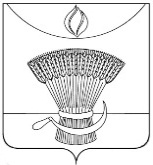 ТАМБОВСКАЯ ОБАСТЬАДМИНИСТРАЦИЯ  ГАВРИОВСКОГО  РАЙОНАПО С Т А Н О В  Е Н И Е17.08. 2016                    с.Гавриловка 2-я			№ 205О создании на базе МБОУ 2-Гавриловской сош ресурсного центра по профилактике детского дорожно-транспортного травматизмаВ рамках реализации областной программы «Повышение безопасности дорожного движения в Тамбовской области на 2013-2020 годы», в целях безопасности дорожного движения в Гавриловском районе администрация района постановляет:1. Создать на  базе МБОУ 2-Гавриловской сош ресурсный центр по профилактике детского дорожно-транспортного травматизма.2. Утвердить Положение о ресурсном центре по профилактике детского дорожно-транспортного травматизма (согласно приложению).3. Контроль за исполнением постановления возложить на заместителя главы администрации района Т.П. Горшкову.Глава района                                                                                 С.А. Павлов                                                               Приложение                                                               УТВЕРЖДЕН                                                                 постановлением администрации                       района                                                        от                     №Положение о ресурсном центре по профилактике детского дорожно-транспортного травматизма1. Общие положения1.1. Настоящее Положение о ресурсном центре по профилактике детского  дорожно-транспортного травматизма (далее-Положение) разработано в соответствии с Примерным положением об образовательной организации-ресурсном центре, утвержденном приказом управления образования и науки Тамбовской области от 08.10.2007 №1809 «Об утверждении примерных положений о базовой средней общеобразовательной школе, образовательном учреждении-ресурсном центре, социокультурном комплексе».1.2. Деятельность ресурсного центра по профилактике детского дорожно-транспортного травматизма направлена на распространение положительного опыта в сфере профилактики детского дорожно-транспортного травматизма.1.3. Признание образовательной организации ресурсным центром по профилактике детского дорожно-транспортного травматизма не приводит к изменению организационно-правовой формы, типа и вида образовательной организации и в его Уставе не фиксируется. Основной деятельностью ресурсного центра остается деятельность, определенная учредительными документами.1.4. Ресурсный центр по профилактике не является юридическим лицом.1.5. Ресурсный центр является структурным подразделением  МБОУ 2-Гавриловской сош.1.6. Нормативную базу деятельности ресурсного центра составляет Закон Российской Федерации от 29.12.2012 №273-ФЗ «Об образовании в Российской Федерации» (в редакции от 31.12.2014), действующие нормативные акты Министерства образования и науки Российской Федерации, управления и науки Тамбовской области, настоящее Положение и Устав образовательной организации, выполняющей функции ресурсного центра.22. Цели и задачи ресурсного центра2.1. Цель деятельности ресурсного центра по профилактике детского дорожно-транспортного травматизма является информационная и научно-методическая поддержка образовательного процесса по профилактике детского дорожно-транспортного травматизма.2.2. На ресурсный центр по профилактике детского дорожно-транспортного травматизма возлагается реализация следующих задач:-ведение опытно-экспериментальной и проектной деятельности по вопросам профилактики детского дорожно-транспортного травматизма;-консультирование педагогических и руководящих работников образовательных организаций по вопросам профилактики детского дорожно-транспортного травматизма;-распространение передового педагогического опыта, ознакомление родительской общественности с результатами работы по реализуемым содержательным направлениям через создание и сопровождение веб-сайтов, электронных СМИ, осуществление издательской деятельности;-организация обучения педагогических работников по организации работы по профилактике детского дорожно-транспортного травматизма.3. Организация деятельности ресурсного центра3.1. Ресурсный центр по профилактике детского дорожно-транспортного травматизма создается на основании постановления администрации района.3.2. Деятельность ресурсного центра по профилактике детского дорожно-транспортного травматизма направлена на создание информационного, научно-методического пространства, обеспечивающего решение задач работы по профилактике детского дорожно-транспортного травматизма.3.3. Деятельность ресурсного центра по профилактике детского дорожно-транспортного травматизма строится с учетом интересов и запросов педагогических и руководящих работников на основе взаимодействия образовательных организаций района с отделом образования района.3.4.Ресурсный центр по профилактике детского дорожно-транспортного травматизма является инициатором и организатором научно-практических конференций с привлечением всех участников образовательного процесса, семинаров, «круглых столов», публичных отчетов, публикаций, размещения информации на сайтах и других форм распространения опыта.3.5. Режим работы ресурсного центра по профилактике детского дорожно-транспортного травматизма определяется им самостоятельно.34.Управление ресурсным центром4.1. Управление ресурсным центром по профилактике детского дорожно-транспортного травматизма осуществляется в соответствии с Законом РФ «Об образовании в Российской Федерации», Уставом образовательной организации, настоящим Положением.4.2. Непосредственное руководство ресурсным центром по профилактике детского дорожно-транспортного травматизма осуществляет директор образовательной организации.4.3. Руководитель ресурсного центра:-планирует взаимодействие образовательных организаций района;-проводит анализ методической работы и представляет отчет о работе  за год в  администрации района.